15.04 (2 пара)Изучаем теоретический материал Тема: Геометрические тела. Объемы и площади поверхностей геометрических тел. Самостоятельная работа №6  на тему: Многогранники и их поверхностиЦель: знать формулы вычисления площади боковой и полной поверхности призмы, пирамиды, параллелепипеда и уметь применять их к решению задач.Вид самостоятельной работы: изучение материала; решение задач. Форма контроля: просмотр и проверка выполнения самостоятельной работы преподавателем.Критерии оценки:Оценка «отлично» выставляется, если все задания выполнены верно, студент делает полные, грамотные выводы, проявляет умения выделять общее и различное, сравнивать, анализировать.Оценка «хорошо» выставляется, если все задания выполнены верно, но с незначительными ошибками, студент делает достаточно полные, грамотные выводы, проявляет умения выделять общее и различное, сравнивать, анализировать.Оценка «удовлетворительно» - выставляется, если студент справляется с заданием, но в ответах допущены существенные ошибки, выводы неполные или поверхностные. Оценка «неудовлетворительно» выставляется за  не выполнение задания.Теоретический материалПлощадью поверхности многогранника по определению считается сумма площадей, входящих в эту поверхность многоугольников.Основные формулы15.04 (4 пара)Выполняем работу по вариантамРешить самостоятельно.Вариант 1Чему равна площадь поверхности куба с ребром 1?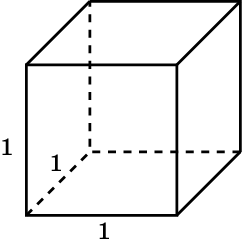 Найдите площадь боковой поверхности правильной шестиугольной призмы, сторона основания которой равна 5 см, а высота 10 см.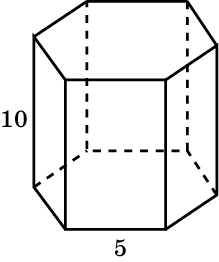 Найдите площадь боковой поверхности правильной четырёхугольной пирамиды,   сторона  основания которой равна 6 см и высота 4 см.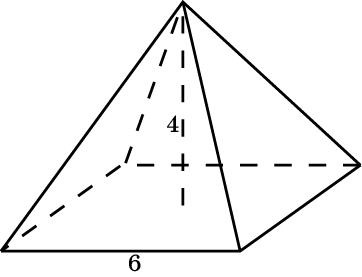 Вариант 2Как изменятся площади боковой и полной поверхностей пирамиды, если все её рёбра: а) увеличить в 2 раза; б) уменьшить в 5 раз? 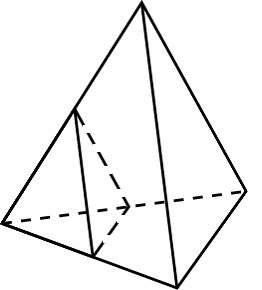 Чему равна площадь поверхности правильного тетраэдра с ребром 1? 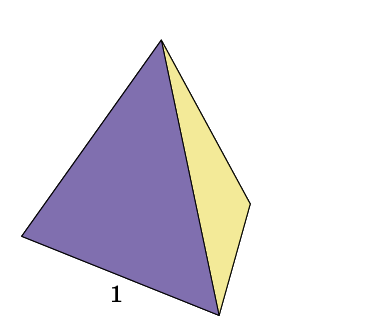 Основанием прямой треугольной призмы служит прямоугольный треугольник с катетами 3 см и 4 см, высота призмы равна 10 см. Найдите площадь поверхности данной призмы.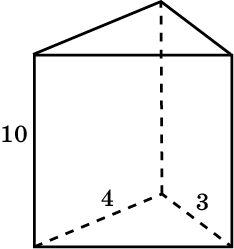 №п/пНаименование многогранникаИзображениеПлощадь боковой и полной поверхности1Куб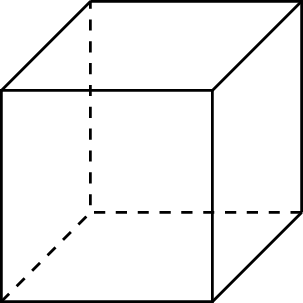 2Прямоугольный параллелепипед3Призма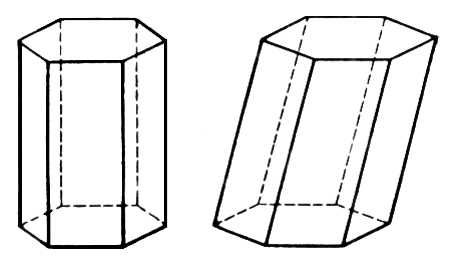 4Пирамида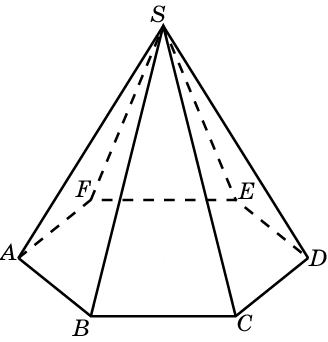 